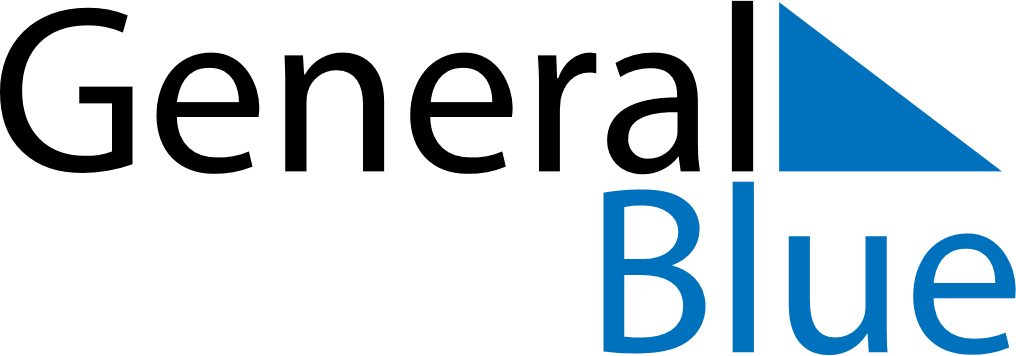 Daily Planner August 31, 2020 - September 6, 2020Daily Planner August 31, 2020 - September 6, 2020Daily Planner August 31, 2020 - September 6, 2020Daily Planner August 31, 2020 - September 6, 2020Daily Planner August 31, 2020 - September 6, 2020Daily Planner August 31, 2020 - September 6, 2020Daily Planner August 31, 2020 - September 6, 2020Daily Planner MondayAug 31TuesdaySep 01WednesdaySep 02ThursdaySep 03FridaySep 04 SaturdaySep 05 SundaySep 06MorningAfternoonEvening